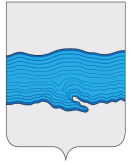 ПОСТАНОВЛЕНИЕРОССИЙСКАЯ ФЕДЕРАЦИЯАДМИНИСТРАЦИЯ ПЛЕССКОГО ГОРОДСКОГО ПОСЕЛЕНИЯПРИВОЛЖСКОГО МУНЦИПАЛЬНОГО РАЙОНА ИВАНОВСКОЙ ОБЛАСТИ«17» апреля 2018 г.                                                                                   № 31   г. ПлесОб установлении оплаты  размещения нестационарных торговых объектов на территории Плесского городского поселенияНастоящее Постановление разработано в соответствии с Федеральным законом от 06.10.2003 № 131-ФЗ «Об общих принципах организации местного самоуправления в Российской Федерации», Федеральным законом от 28.12.2009 № 381-ФЗ «Об основах государственного регулирования торговой деятельности в Российской Федерации»,  в целях упорядочения размещения нестационарных объектов, создания условий для улучшения организации и качества торгового обслуживания населения Плесского городского поселения .ПОСТАНОВЛЯЕТ:Установить размер оплаты за предоставление торгового места на сезон 2018г: с 1.05.2018 по 31.10.2018 г на территории Плесского городского поселения(Приложение1).Опубликовать настоящее постановление на сайте администрации Плесского городского поселения и в информационном бюллетене «Вестник Совета и администрации Плесского городского поселения».Настоящее постановление вступает в силу с момента подписания. Контроль  за исполнением настоящего постановления оставляю за собой. ВРИП Главы Плёсского городского поселения:                            Н.В.Захаров     	Приложение 1                                                                   к постановлению администрации          	                                                             Плесского городского поселения                                      от 17.04.2018 № 31Размер оплаты за предоставление торгового места на территории Плесского городского поселенияс 01.05.2018 по31.10.2018г.Оплата торгового места производится ежемесячно, не позднее 10 числа текущего месяца на указанные реквизиты:Площадь участкаОбщая сумматорговое место до 6 кв.м5000 тыс.руб(в месяц)торговое место свыше 6 кв.м10000 тыс.руб(в месяц)летнее кафе до 50 кв.м10000тыс.руб(в месяц) свыше 50 кв.м20000 тыс.руб(в месяц)1Полное наименование муниципального учрежденияАдминистрация Плесского городского поселения Приволжского муниципального района Ивановской области2Юридический/почтовый адрес155555, Ивановская область, Приволжский район, г.Плес, ул.Советская, д.9 3Руководитель ФИО (полностью)/занимаемая должность/действует на основанииВрип Главы Плёсского городского поселения Захаров Николай Владимировичдействует на основании Устава 4Банковские реквизиты муниципального заказчикаПолучатель:УФК по Ивановской области (Администрация Плесского городского поселения л/с 04333013650)ИНН 3719009150           КПП 370501001 ОКАТО 24220504000    ОКТМО 24620104 р/с 40101810700000010001 Отделение Иваново г.ИвановоБИК 042406001 5КБК220 1 13 01995 13 0000 130